Colegio Sagrada Familia de Nazareth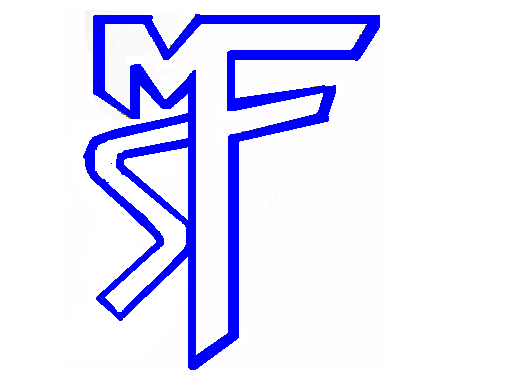 Plan PedagógicoTutorial para padres y apoderadosCurso 7° A-BAsignaturaInglés Profesor Ernesto PintoObjetivoOA 2: Identificar palabras y frases clave, vocabulario de uso frecuente y vocabulario temáticoMaterial para utilizar en actividadesComputador o celular con acceso a internetCuaderno de inglésLápiz, gomaDiccionario de inglesTutorial de actividadesEn esta oportunidad los estudiantes deberán: 1.- Observar dos videos:a) el video 1 muestra a varios niños hablando sobre coronavirus. Pongan atención a lo que dicen y como se sienten. Anoten las preguntas en su cuaderno y respondan de acuerdo a lo que comprenden de lo escuchado y visto. Fíjate en los emojies. ¿Cuál de ellos crees que representa mejor lo que sienten los niños en el video? Márcalos o píntalos.  ¿Y cómo te sientes tú al respecto? Marca o pinta el/los emojies que mejor representan tus emociones.b) en el video 2 se muestran algunas sugerencias sobre cómo actuar en cuarentena. Reconoce la sigla y escribe qué significa. Debes escuchar y leer para luego escribir la información. Las preguntas 3 y 4 debes responderlas de acuerdo a cómo te sientes con el coronavirus y si crees que las personas estamos haciendo lo correcto.2.- Responde la autoevaluaciónVideo 1https://www.youtube.com/watch?v=kLOZ4KcEJtc  video 2https://www.youtube.com/watch?v=zb2dgoRcJNcVideo 1https://www.youtube.com/watch?v=kLOZ4KcEJtc  video 2https://www.youtube.com/watch?v=zb2dgoRcJNc